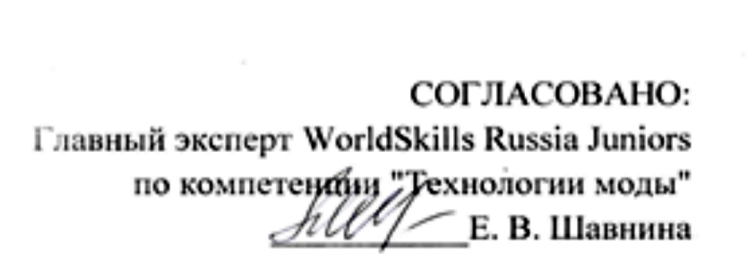 ПЛАН ПОДГОТОВКИ И ПРОВЕДЕНИЯVI ОТКРЫТОГО РЕГИОНАЛЬНОГО ЧЕМПИОНАТА«МОЛОДЫЕ ПРОФЕССИОНАЛЫ» (WORLDSKILLS RUSSIA)СМОЛЕНСКОЙ ОБЛАСТИ ПО КОМПЕТЕНЦИИ «Технологии моды юниоры 12-14л.»01-05 МАРТА 2020ГОДАПлощадка проведения:Площадка №13  ОГБПОУ «Рославльский многопрофильный колледж» (г.Рославль, микрорайон 17 д.23)День РЧВремяОписание мероприятийМесто проведения27 февраля –СУББОТА27 февраля –СУББОТА27 февраля –СУББОТА27 февраля –СУББОТАС-308.00-21.00Подготовка конкурсной площадки к проведению VI Открытого регионального чемпионата «Молодые профессионалы» (WorldSkills Russia) СмоленскойобластиПлощадка №13С-308.00-21.00Монтаж оборудования компетенции на конкурсной площадке согласно инфраструктурному листу и плану застройки площадки.Тестирование оборудования компетенции и устранение неполадокПлощадка №1328 февраля  – ВОСКРЕСЕНЬЕ«День экспертов»28 февраля  – ВОСКРЕСЕНЬЕ«День экспертов»28 февраля  – ВОСКРЕСЕНЬЕ«День экспертов»28 февраля  – ВОСКРЕСЕНЬЕ«День экспертов»С-210.00-13.00Регистрация экспертов на конкурсной площадке.Площадка №13С-213.00-16.00Предчемпионатное обучение экспертов.Знакомство экспертов с регламентирующими документами Чемпионата (стандарты WSR, Регламент, Кодекс этики), планом SMP, конкурсной площадкой.  Обучение экспертов. Вводный инструктаж экспертов по ОТ и ТБ. Профильное обучение на площадке компетенцииПлощадка №13С-216.00-16.30ПерерывПлощадка №13С-216.30-19.00Организационное совещание экспертов по компетенции. Внесение 30%-х изменений в конкурсное задание, утверждение окончательных аспектов критериев оценки. Распределение экспертных и судейских ролей. Оформление и подписание протоколов чемпионатаПлощадка №13С-219.00Внесение критериев оценки в систему сквозного мониторинга CIS, блокировка схемы оценок. Подготовка и печать конкурсной документации. Подготовка конкурсных мест. Дооснащение площадок, внесение необходимых организационных корректив01 марта – ПОНЕДЕЛЬНИК«День участников»01 марта – ПОНЕДЕЛЬНИК«День участников»01 марта – ПОНЕДЕЛЬНИК«День участников»01 марта – ПОНЕДЕЛЬНИК«День участников»С-109.00-10.00Регистрация участников и экспертов на конкурсной площадкеС-110.00-11.00Знакомство участников с регламентирующими документами Чемпионата, планом SMP, конкурсной площадкой  С-111.00-13.00Инструктаж участников по ОТ и ТБ.  Жеребьевка рабочих мест участников, ознакомление участников с правилами участия, конкурсным заданием и рабочим местомС-113.00-14.00Обед СтоловаяС-114.00-16.30Подробное разъяснение участникам конкурсного задания. Знакомство, изучение и тренировка участников на оборудовании чемпионатаПлощадка №13С-117.00Торжественная церемония открытияVI Открытого регионального чемпионата   «Молодые профессионалы» (WorldSkills Russia)Смоленской областиАктовый зал18.00Тренировка участников на оборудовании чемпионата02 марта – ВТОРНИК                                                «Первый соревновательный день»02 марта – ВТОРНИК                                                «Первый соревновательный день»02 марта – ВТОРНИК                                                «Первый соревновательный день»02 марта – ВТОРНИК                                                «Первый соревновательный день»08.00-08.30 Инструктаж участников по ОТ и ТБ. Получение Задания, обсуждение, вопросы эксперту. Подготовка рабочего местаПлощадка №1309.00-12.00Выполнение Задания (3 часа) Модуль 1. Конструирование, моделирование женской туникиПлощадка №1312.00-13.00Обед Столовая13.00-14.00Выполнение Задания (1 часа)Модуль 2. Изготовление женской туникиПлощадка №1314.00-15.00Уборка рабочего места. Рефлексия. Подведение итогов конкурсного дня. Решение организационных вопросовПлощадка №1315.00-19.00Оценка выполненного конкурсного задания. Проверка оценочных ведомостей и внесение результатов в систему сквозного мониторинга CIS, блокировка схемы оценки. Собрание экспертов. Решение организационных вопросов. Подготовка конкурсной площадки, к следующему конкурсному днюПлощадка №1303марта – СРЕДА«Второй соревновательный день»03марта – СРЕДА«Второй соревновательный день»03марта – СРЕДА«Второй соревновательный день»03марта – СРЕДА«Второй соревновательный день»С208.00-08.30Инструктаж участников по ОТ и ТБ. Получение Задания, обсуждение, вопросы эксперту. Подготовка рабочего местаПлощадка №13С209.00-12.00Выполнение Задания (3 часа)Модуль 2. Изготовление женской туникиПлощадка №13С212.00-13.00Обед СтоловаяС213.00-14.00Выполнение Задания (1 часа)Модуль 3. Изготовление аксессуараПлощадка №13С214.00-15.00Уборка рабочего места. Рефлексия. Подведение итогов конкурсного дня. Брифинг с участниками. Решение организационных вопросовПлощадка №13С215.00-19.00Проверка оценочных ведомостей и внесение результатов в систему сквозного мониторинга CIS, блокировка схемы оценки. Собрание экспертов. Решение организационных вопросов. Подготовка конкурсной площадки, к следующему конкурсному днюПлощадка №1305 марта – ПЯТНИЦА05 марта – ПЯТНИЦА05 марта – ПЯТНИЦА05 марта – ПЯТНИЦА16.00Торжественная церемония награждения и закрытия VI Открытого регионального чемпионата «Молодые профессионалы» (WorldSkills Russia) Смоленской областиАктовый зал